MANUAL BOOKSIAP AMAN (Sistem Aplikasi Perumahan Untuk Manajemen Bencana)Windows UtamaPada windows utama semua kegiatan pemograman dilakukan disini, pada bagian judulnya bertuliskan Microsoft Visual Basic (Design). Dibawah menu terdapat shortcut yang digunakan untuk mempercepat pengaksesan.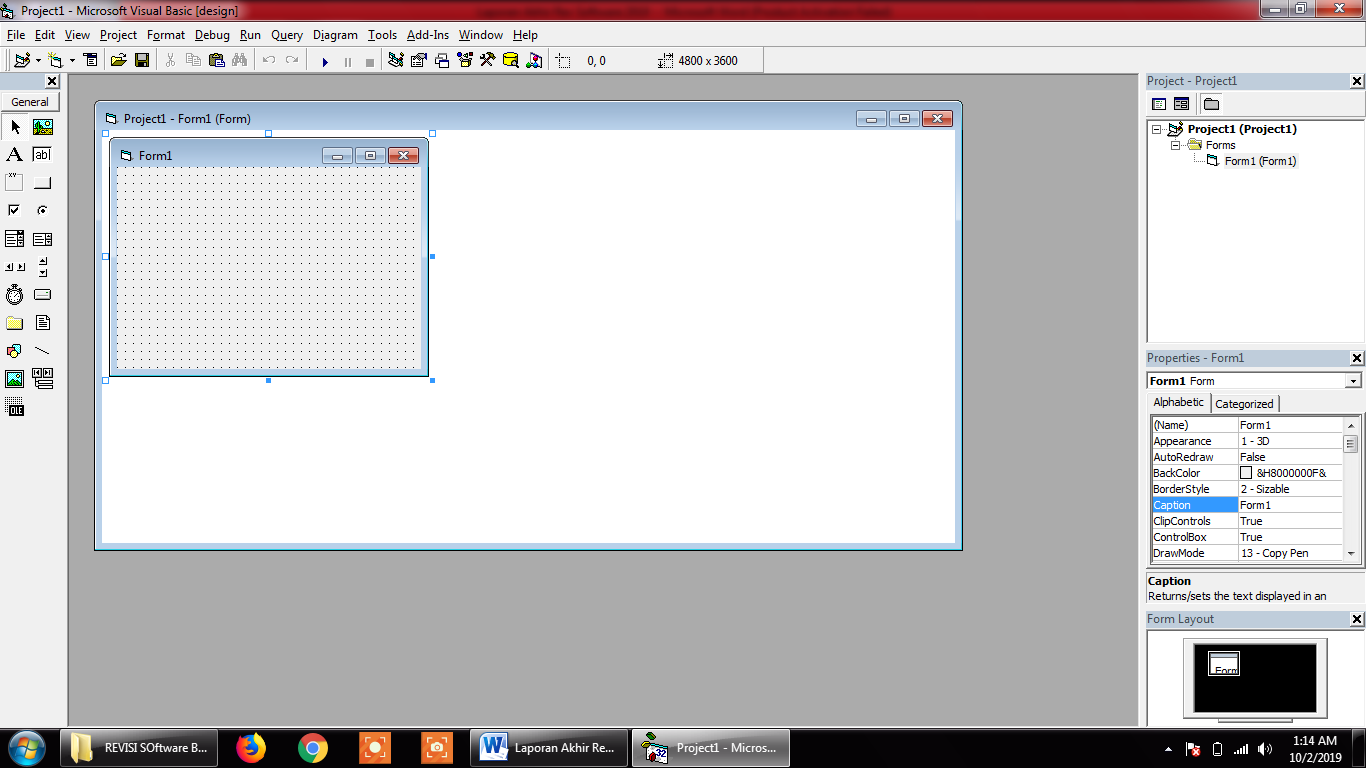 Gambar 5.1  Windows Utama Visual BasicWindows ToolboxWindows ini digunakan untuk memilih kontrol kontrol atau komponen yang akan digunakan pada perancangan program. Kontrol padaa windows ini adalah gabungan dari kontrol standar yang digunakan pada aplikasi windows. Dan kontrol-kontrol tambahan yang disediakan untuk menyelesaikan tugas tugas pemograman yang disebut juga dengan ActiveX Kontrol. Kontrol tersebut dapat ditambah atau dikurangi sesuai dengan kebutuhan programer.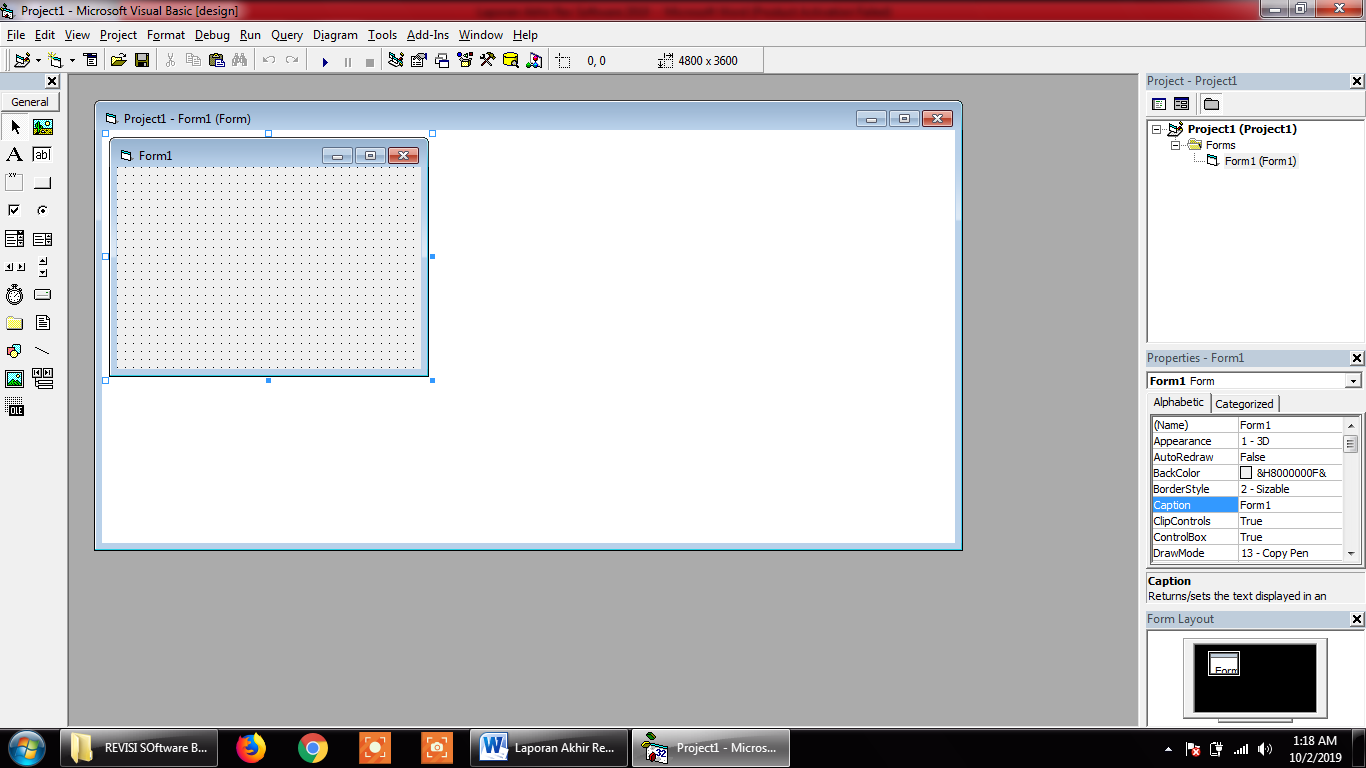 Gambar 5.2  Windows Tool BoxWindows PropertyWindows properti digunakan untuk mengatur propertisuatu kontrol atau form yang digunakan selama design time. Content dari windows ini berbeda dan berubah ubah sesuai dengan form dan kontrol yang dipilih.dikarekan masing masing form atau kontrol memiliki property yang berbeda.Windows Properti terdiri atas 3 bagian yaitu :Bagian untuk memilih objek digunakan untuk memilih objek yang akan diubah propertinyaBagian pengaturan Nilai digunakan untuk mengubah nilai nilai properti objek yang dipilihBagian Memilih Properti sebuah objek digukan untuk menampilkan daftar properti yang dimilki oleh suatu objek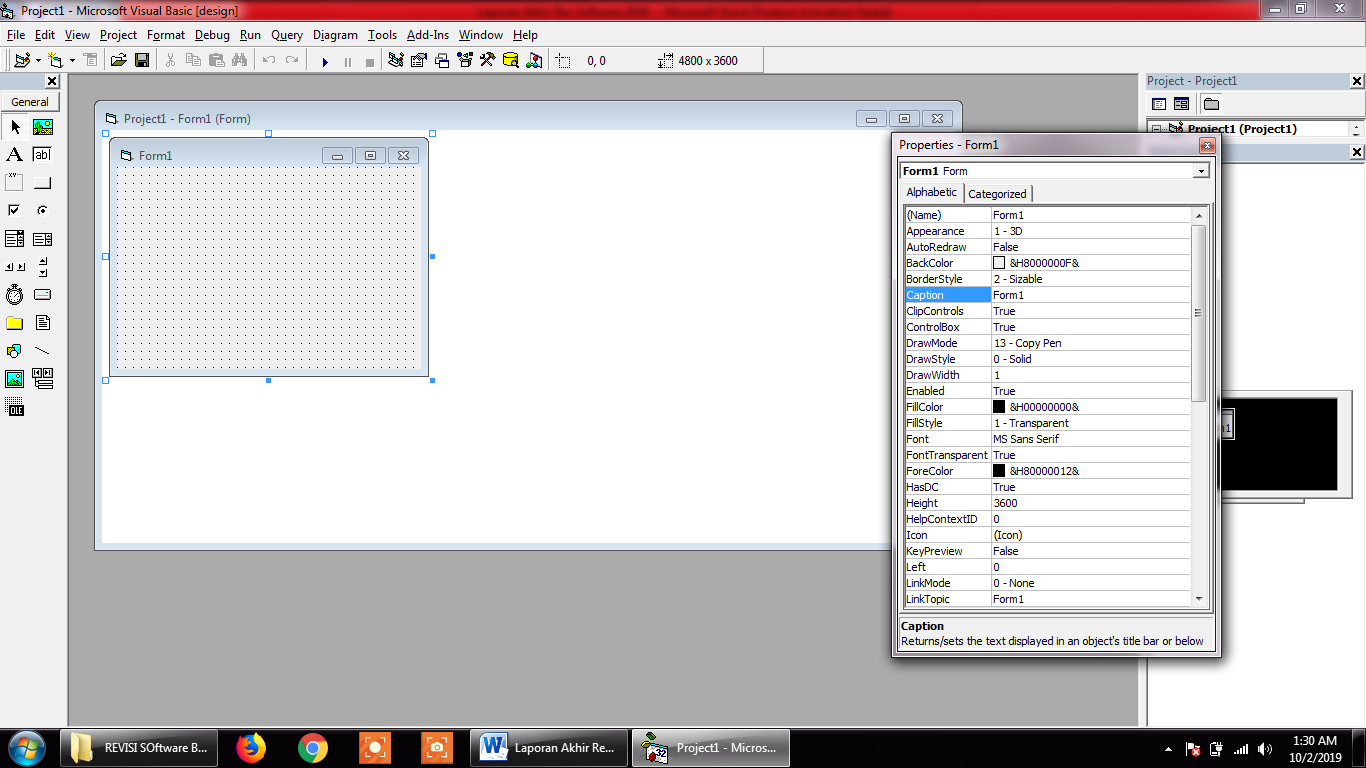 Gambar 5.3  Windows PropertiWindows FormWindows ini digunakan untuk membuat program dan digunakan untuk menggambar kontrol kontrol yang diambil dari windows tool box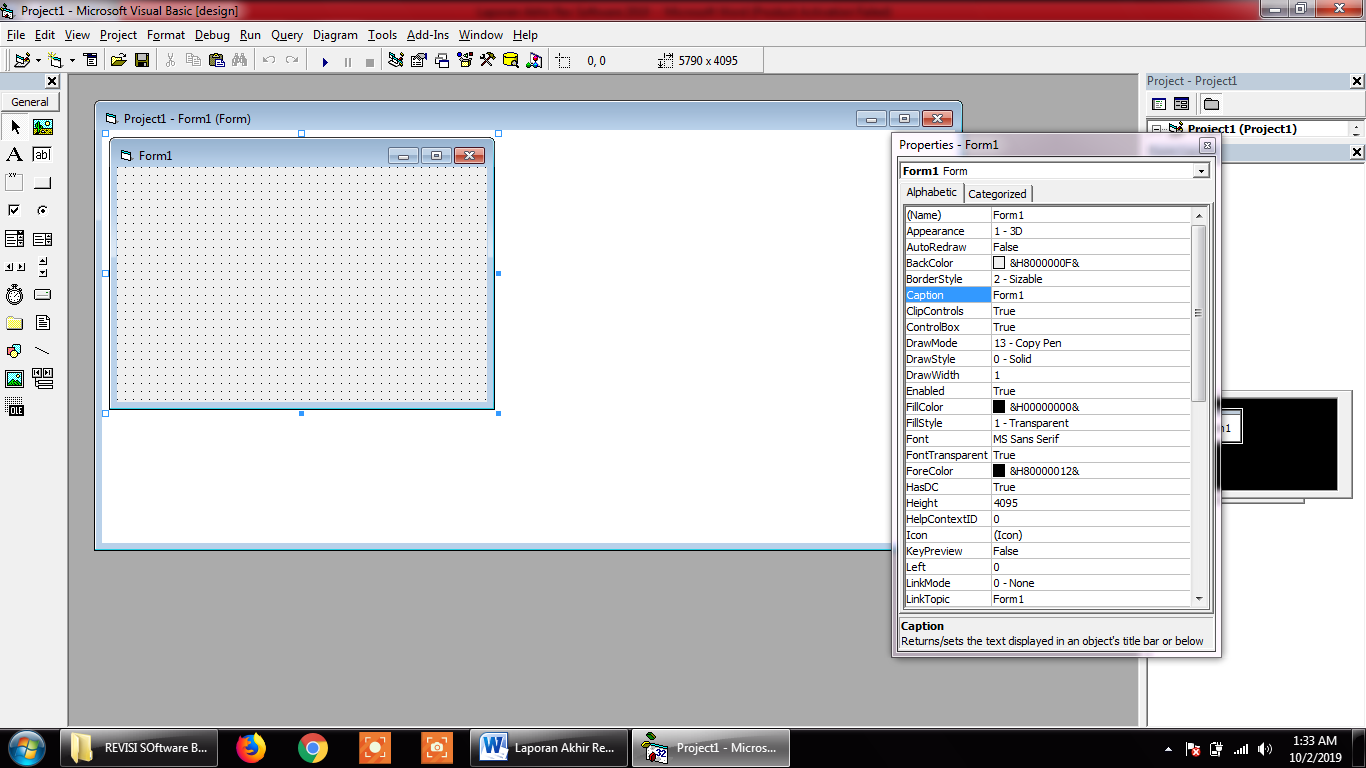 Gambar 5.4  Windows FormPada form tersebut yang merupakan bidang kerja akan diletakan kontrol atau objek untuk berhubungan dengan pemakai, peletakan kontrol ini dikerjakan dengan memilih kontrol dari windows toolbox,Kode ProgramKode program akan diletakan pada objek yang akan menggunakan kode tersebut. Dengan kata lain, kode tersebut milik dari kontrol tersebut. Kode yang menjadi milik sebuah kontrol akan dijalankan jika terjadi sesutu pada kontrol tersebut. Sebagai contoh kontrol tipe commandbutton. Berikut adalah langkah langkah untuk pembuatan kode pada kontrol command buttomPindahkan fokus ke kontrol command buttom. Klik doble pada kontrol ini yang selanjutnya akan ditampilkan sebuah windows. Windows ini tujuannya untuk penulisan kode atau juga dapat disebut sebagai windows editor.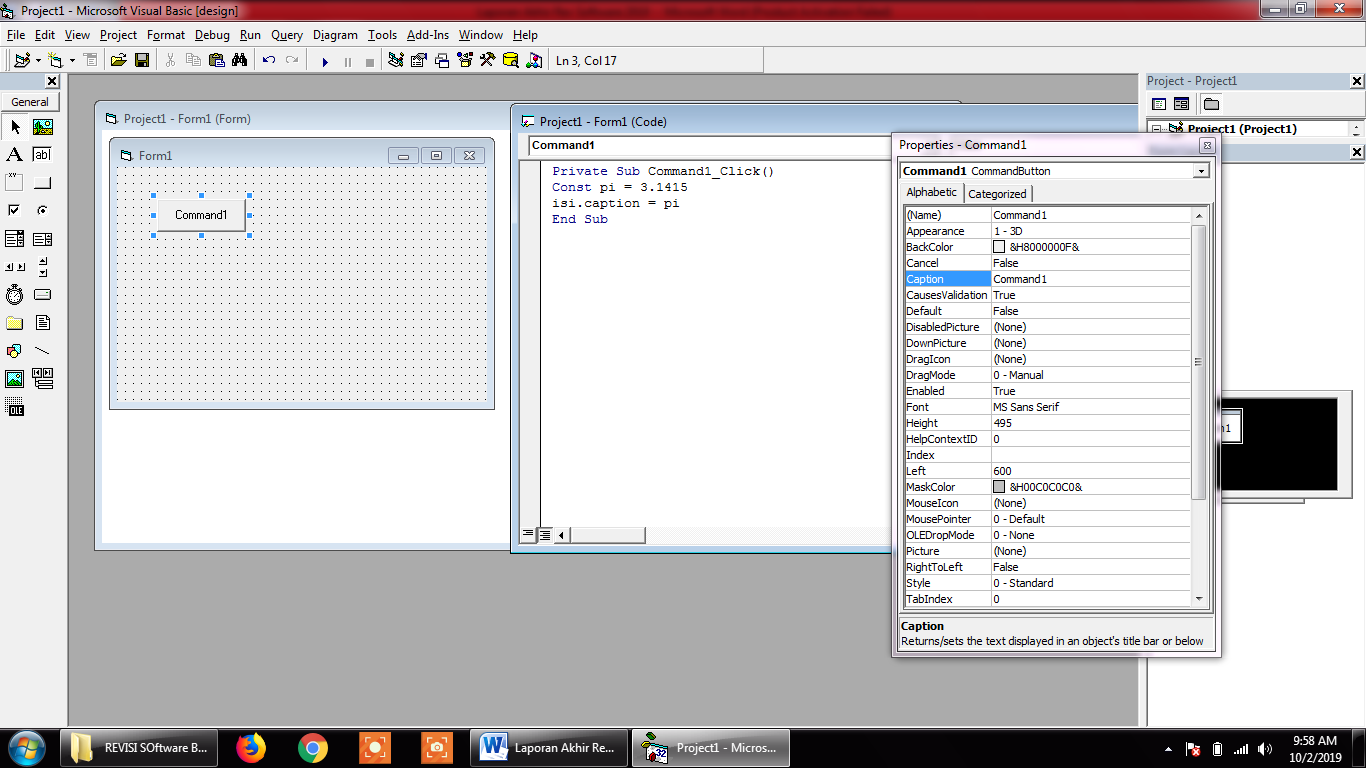 Gambar 5.5  Windows untuk menuliskan kode programPada windows ini dituliskan suatu subrutine sub command1.klik dan pernyataan akhir sutu sub rutinSetelah menuliskan kode program,  dapat dijalankan dengan menggunakan perintah Run atau dengan menekan tombol f5. 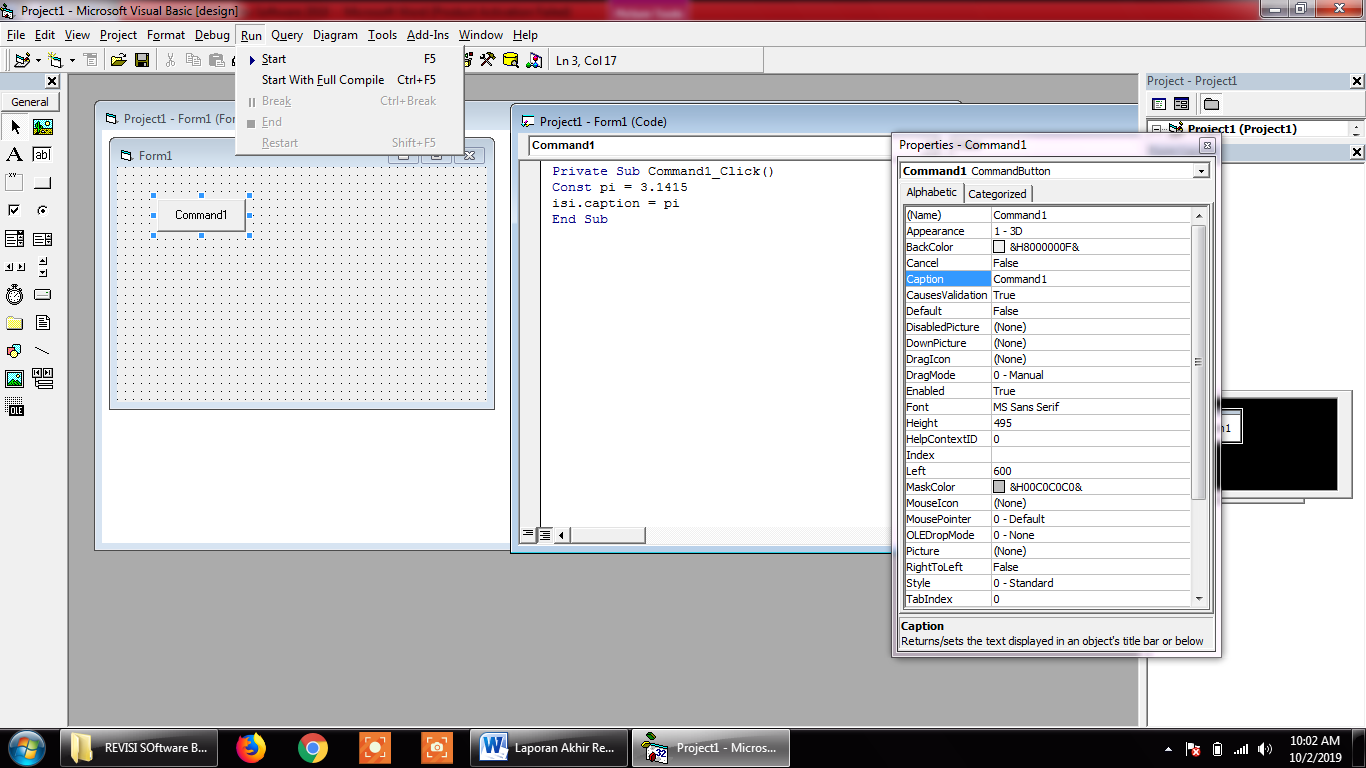 Gambar 5.6  Running Program atau Tombol f5Ketika program dijalankan, akan tampil suatu windows yang persisi dengan yang kita rancang tadi. Setiap aplikasi windows apakah itu microsoft word, excel, atau aplikasi windows lainnya selalu digerakan oleh pesan (message). Pesan ini dikirimkan oleh windows ke aplikasi dn aplikasi memberikan respon karena pesan yang diterimanya. Cara ini merupakan teknik yang dilakukan oleh windows untuk menimplementasikan aplikasi yang berada dalam lingkungannya, terutama untuk manajemen sistem supaya beberapa program dapat dijalankan saat bersamaan (Multi tasking). Pesan pesan tersebutada jka terdapat kejadian kejadian, apakah itu bersal dari aplikasi sendiri atau dari sistem.Ada kejadian khusus yang terdapat pada satu objek tetapi ada juga yang umum terdapat pada suatu objek.Manajemen ProyekVisual basic terdiri atas beberapa file. Untuk sebuah aplikasi yang sederhana Visual basic akan membuatkan dua file, yaitu file sebuah project (*.vbp) dan file Form (*.frm).  File Project (*.vbp) menyimapan beberapa data dari file form (*,frm). Dan file Form (*.frm) adalah untuk menyimpan informasi form dan kode kode yang terdapat dalam suatu form.Pada aplikasi yang lebih komplek akan didapatkan sebuah file *.bas untuk menyimpan kode kode pemograman yang digunakan secara terus menerus. File *.cls digunakan untu meyimapn pemograman class dan beberapa file lainnya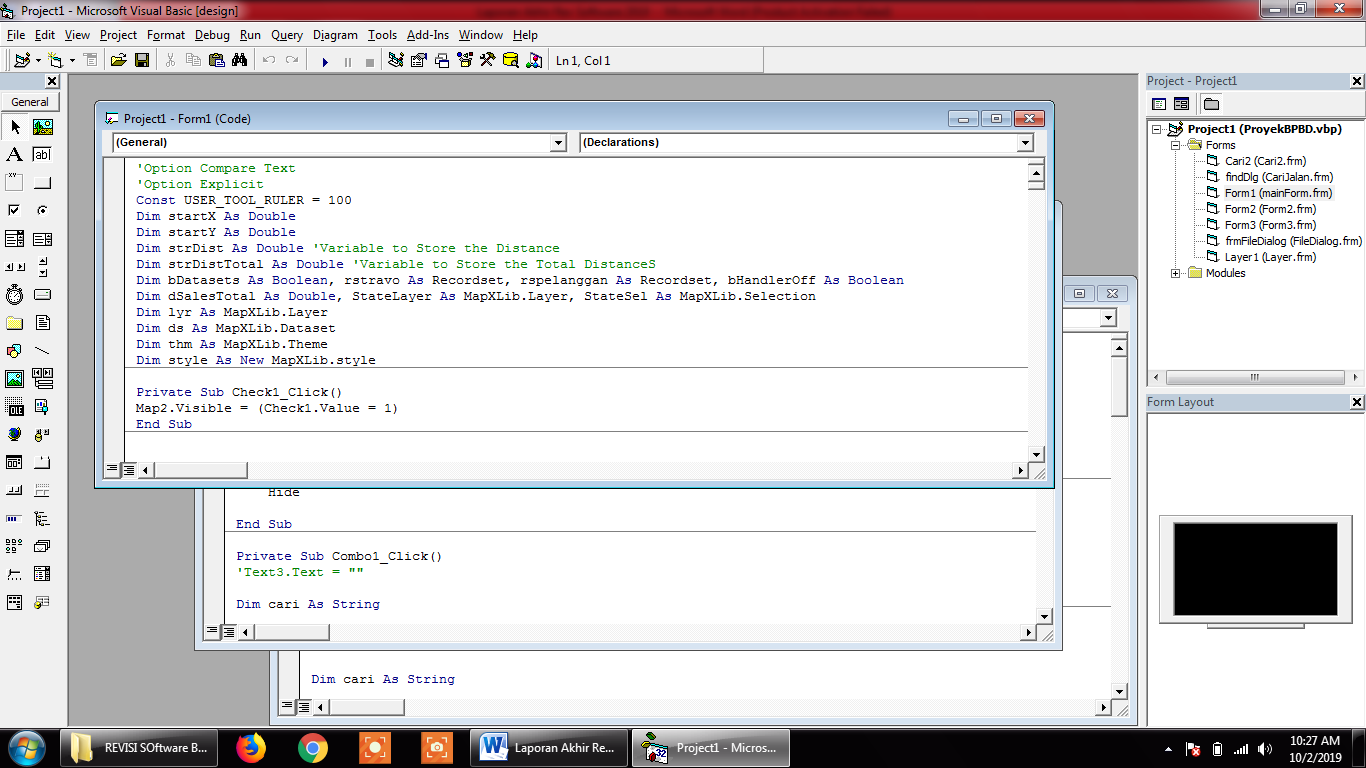 Gambar 5.7  manajemen aplikasiKompilasiVisual basic selain digunakan untuk merancang juga merupakan sebuah compiler. Dengan compiler ini , program dapat dibuat menjadi sebuah file yang dapat berdiri sendiri tanpa membutuhkan program visual basic untuk menjalankannya. Proses kompilasi program sangat mudah karena hanya menggunakan satu perintah.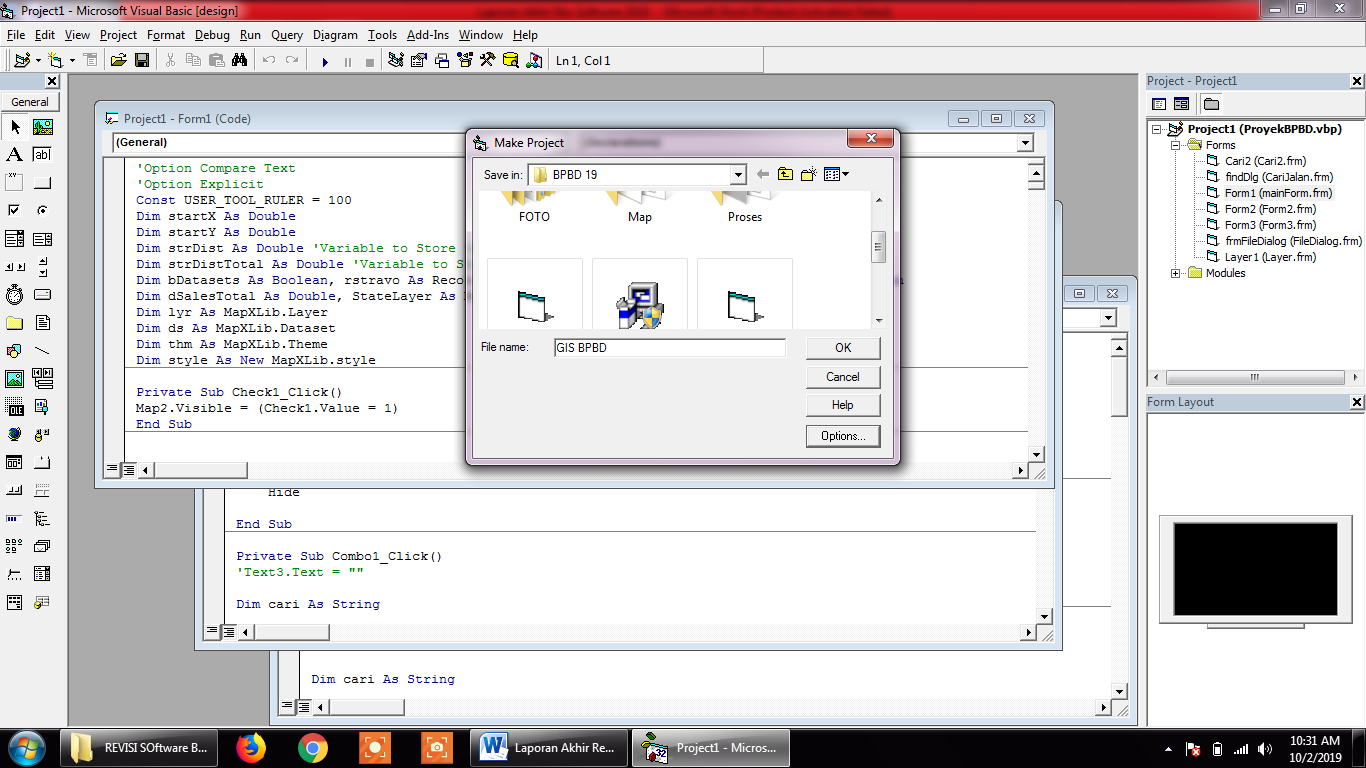 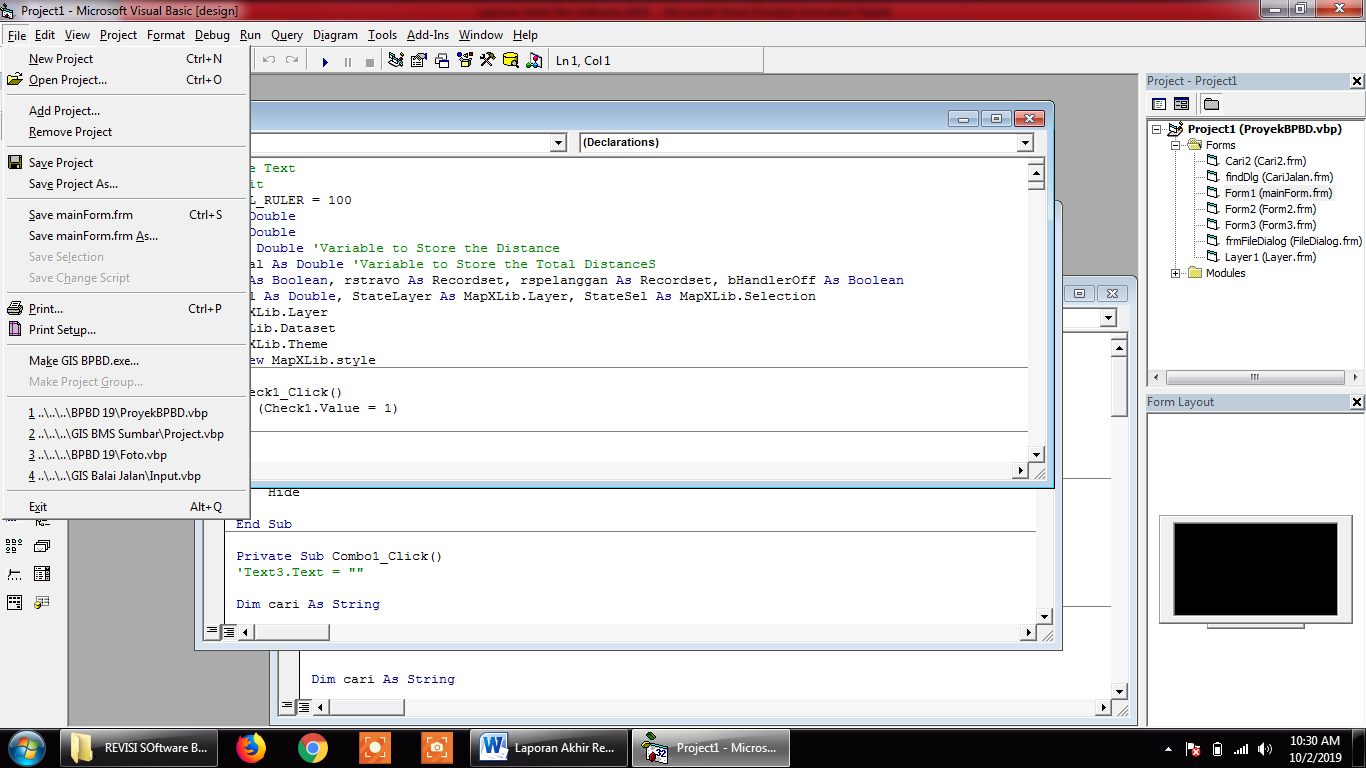 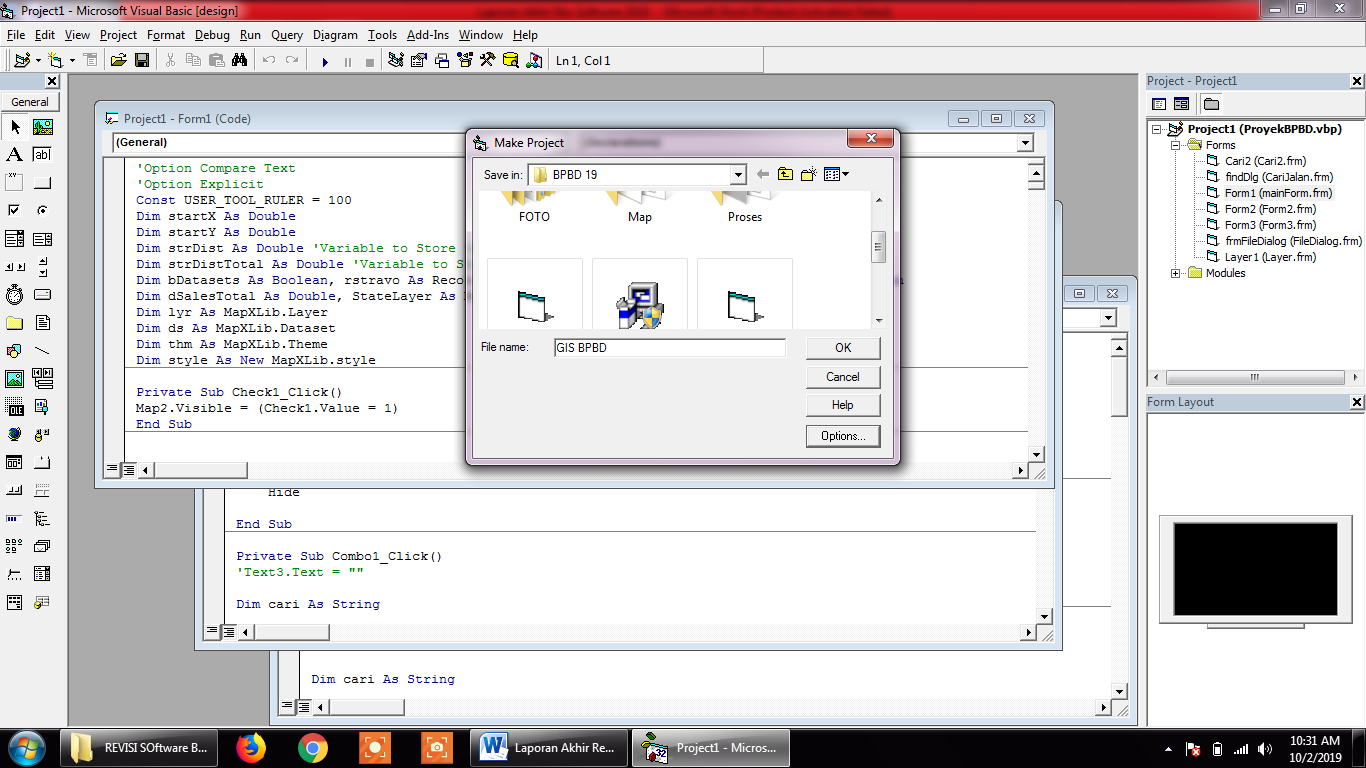 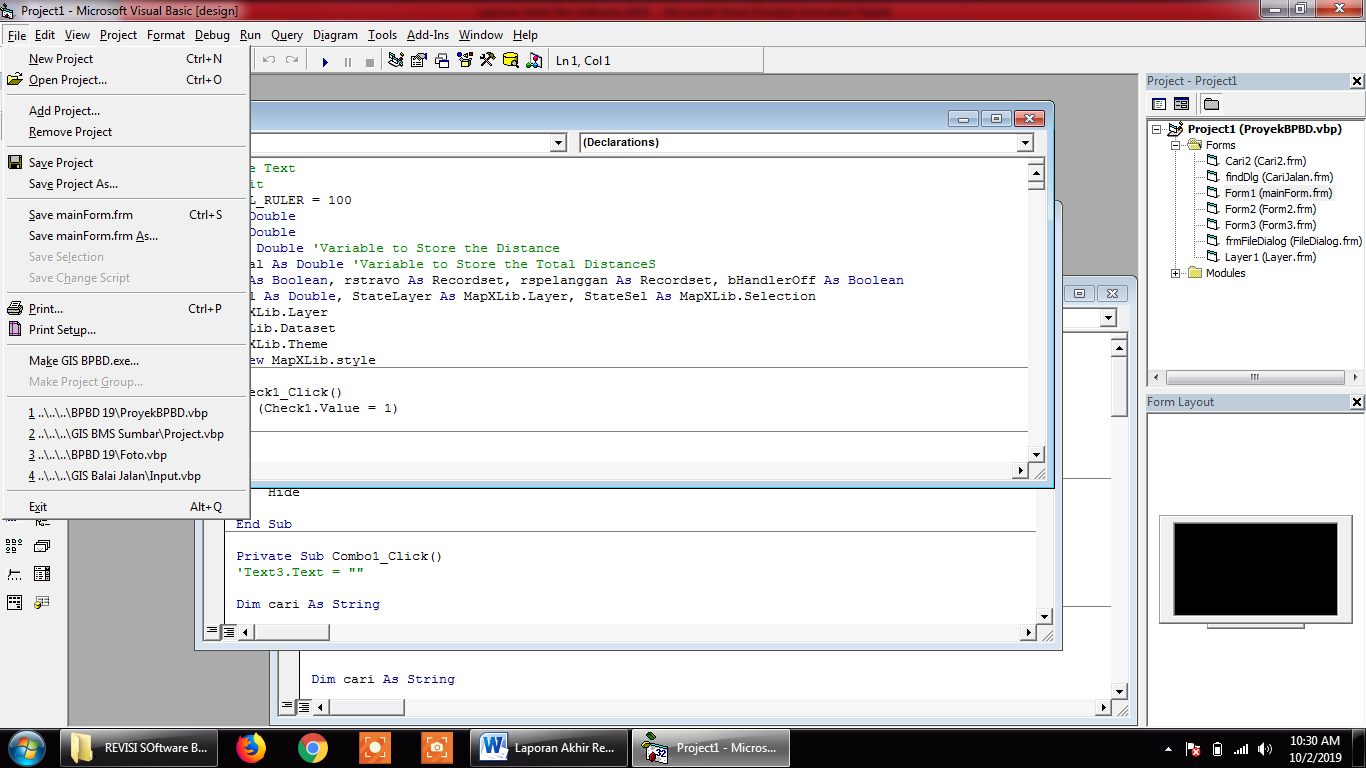 Gambar 5.8  Skema KompilasiMendistribusi ProgramProgram yaang dibuat visual basic adalah program yang komplek walaupun ukuran kecil. Tapi untuk menjalaknnya diperlukan file-file pembantu untuk menjalannya. File ini harus disertakan jika program yang telah jadi akan didistribusikan pada komputer lainnya.Visual basic telah menyediakan suatu tool untuk mempermudah proses instalasi progres ini. Tool itu adalah application Setup Wizard. Cara menggunakan program ini sangat sederhana, karena program ini dengan pintar mengetahui tindakan apa saja yang akan dilakukan. 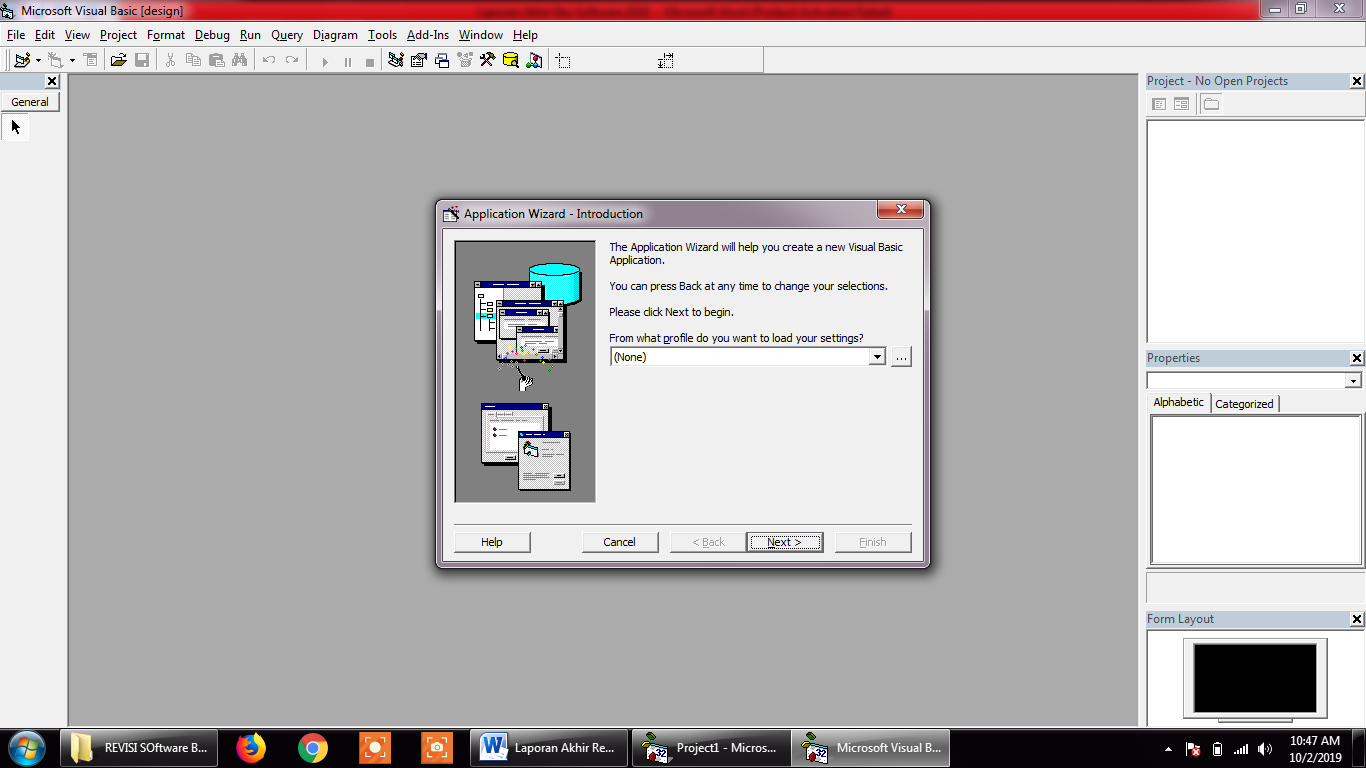 Gambar 5.9  Applikasi untuk distrubusi programKontrol Visual BasicKontrol merupakan objek hubungan dengan pemakai (User Inteface Object). Objek-objek ini tujuannya untuk interaksi antara program dan pemakai. Objek tersebut dapat berupa tool yang digunakan untuk input maupun keluaran, atau hanya sebagai pesan yang akan di tampilkan ke layar.Property KontrolSetiap control memiliki property seperti tipe tulisan, tebal font dan property lainnya. Setiap control memiliki property yang sama untuk tipe control yang berbeda dan juga memiliki property spesifik untuk masing masing tipe control. Berikut adalah control standar yang disediakan Visual basic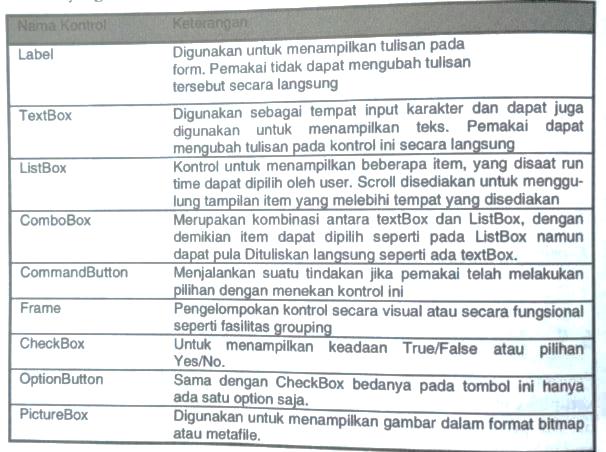 Gambar 5.10  KOntrol standar Visual basicFormForm merupakan dari setiap aplikasi yang dikemabangkan dengan menggunakan visual basic. Kontrol , tulisan dan program diletakan pada form ini dari form yang dirancang dapat dibuat beberapa tipe windows yaitu:Windows utamaChild WindowsBox DialogWindows Multiple Document Interface (MDI)Form juga memiliki event dan dengan event itu dapat dibuatkan kode sebagai respon.  Kejadian Form Load merupakan kejadian ketika Form dipanggil.  Event ini merupakan yang paling sering digunakan oleh aplikasi. Kejadian ini muncul jika Form tersebut dipanggil. Kejadian Form Aktive terjadi jika Form tersebut merupakan fokus saat itu atau dengan kata lain jika form ini diaktifkan. Perbedaan dengan Form Load adalah kejadian ini ada jika form merupakan fokus window saat itu, sedangkan kejadian load hanya terjadi jika form tersebut dipanggil dan ditampilkan. Kejadian Resize merupakan salah satu kejadian (event) yang paling sering digunakan pada form terutama untuk window yang dapat berubah-ubah ukurannya. Perubahan ini akan menyebabkan isi window tidak akan konsisten lagi dengan rancangan awal. Kemungkinan control yang terdapat pada window akan terpotong, atau tidak tampil sama sekali. Untuk mengatasi hal ini sebaiknya window dirancang statis atau mengubah lokasi, dan ukuran kontrol sesuai dengan window yang baru.Visual Basic memungkinkan bagi kita untuk menggunakan kembali Form pada proyek yang baru. Alasan inilah yang membuat kita harus menyimpan Form dalam file frm. Untuk menambah form yang sudah ada ke dalam suatu proyek program klik Add Form pada menu project Visual Basic lalu klik tab Existing. Tab Existing menampilkan semua form pada folder. Untuk menambah Form yang sudah ada double klik pada nama file form tersebut pada Dialog Box. Visual Basic akan menambahkan form yang telah ditentukan ke dalam project, kita dapat melihat dan memodifikasi event procedure nya dengan mengklik tombol VIew object dan view code pada jendelan project. Kita bisa menentukan form startup pada program dengan mengklik perintah Properties padamenu Project, klik tab General, dan pilih Form yang diinginkan pada kotak daftar Startup Object. Jika kita mengubah form yang sudah adapada project baru, kita harus menyimpan dengan nama yang berbedaKotak DialogKotk dialog digunakan pada aplikasi windows untuk melakukan suatu tugas tugas terhadap program utama dan akan tetap ditampilkan sampai saat kotak dialog ini ditutup. Ada 2 tipe kota dialog :Kotak dialog ModalKetika kotak dialog aktif, window utama tidak dapat digunakan sampai dengan pemakai menutup kotak dialog iniKotak dialog ModelKetika kotak dialog ini aktif windows utama masih dapat diakses.Merancang kotak dialog tidak jauh berbeda dengan merancang form. Hal yang menjadi perbedaan adalah cara memanggil kotak dialog tersebut.Untuk memanggil kotak dialog adalah menggunakan show dengan parameter tiap kotak dialog.Variable Visual Basic Pernyataan program adalah serangkaian kombinasi kata kunci, properti,fungsi, operator, dan simbol-simbol pada Visual Basic yang semuanya membentuk sebuah instruksi yang valid dan dikenali oleh compiler Visual Basic. Visual Basic memiliki banyak sintaks. Rahasia dalam menuliskan pernyataan program yang baik adalah mempelajari sintaks dari elemen bahasa yang paling penting kemudian menggunakannya dengan tepat untuk memperoses data pada program.Variabel adalah lokasi penyimpanan sementara untuk data dalam program. Variabel sangat berguna karena dengan variabel kita bias menggunakan nama yang singkat dan mudah diingat untuk setiap data yang ingin digunakan. Variabel bisa menyimpan informasi yang dimasukkan oleh pemakai pada saat program dijalankan, hasil dari perhitungan, atau data yang ingin ditampilkan pada form. Untuk mendeklarasikan variabel kita harus mengetikkan Dim di awalnya (Dim:Dimension). Deklarasi ini akan memesan tempat pada memori untuk variabel apabila dijalankan dan memberitahu ke Visual Basic tipe data yang akan ditangani kemudian. Setelah nama variabel kita bisa menentukan jenis variabel. Sebagai contoh, jika variabel akan menampung nilai yang kecil tanpa desimal, kita bisa mendeklarasikan variabel tersebut sebagai integer. Setelah mendeklarasikan variable kita bebas mengisikan informasi kedalamnya melalui kode program.Aturan aturan dalam pemberian nama variable adalah :Mulailah nama variabel dengan huruf. Ini adalah kebutuhan Visual Basic. Nama variabel panjangnya harus kurang dari 256 karakter dan tidak boleh menggunakan titik.Buatlah nama variabel yang jelas dengan menggabungkan satu atau lebih kata agar mudah dimengerti. Sebagai contoh nama variable adalah Harga Pokok Penjualan yang jauh lebih jelas jika hanya kata Harga atau Penjualan saja.Gunakanlah kombinasi huruf besar dan huruf kecil atau angka. Contoh DateOfBirth.Jangan menggunakan kata-kata kunci, objek, atau properti milik Visual Basic atau nama variabel.(Optional) Mulailah setiap nama variabel dengan dua atau tiga singkatan karakter yang sesuai dengan tipe data yang disimpan pada variabel tersebut. Sebagai contoh, str Nama untuk menunjukkan bahwa variabel nama mengandung data bertipe stringVisual basic juga memiliki dua tipe data yakni numeric dan string. Selain itu terdapat juga tipe data lainnya yang merukan gabungan antara tipe data string dan numeric. Yang disebut dengn tipe data varian. Variable variant dapat menyimpan semua tipe data dasar visual basic dan dapat berpindah pindah secara otomatis. Dalam proses visual basic jika tipe data ini dilakukan perhitungan padahal telah ditetapkan bahwa yang akan dihitung  merupakan sebuah string, secara otomatis visual basic akan merubahnya dulu. Berikut ini adalah penjelasan mengenai tipe data yang ada pada visual basic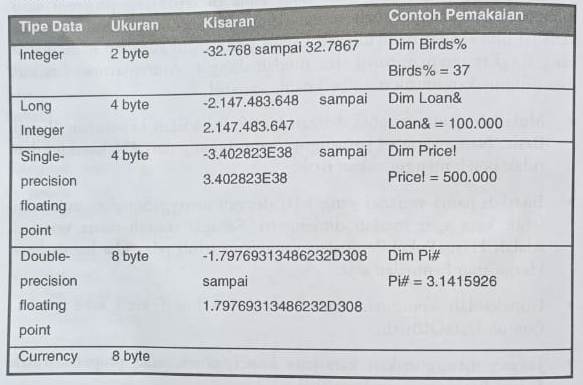 Gambar 5.11  Tipe data NumerikOperator Visual BasicSuatu rumus merupakan gabungan dari angka, variable operator dan kata kunci untuk membuat suatu nilai baru. Visula basic memiliki beberpa elemen bahasa yang dirancang untuk digunakan dalm rumus.Berikut ini adalah operator-operator yang disediakn oleh visual basic :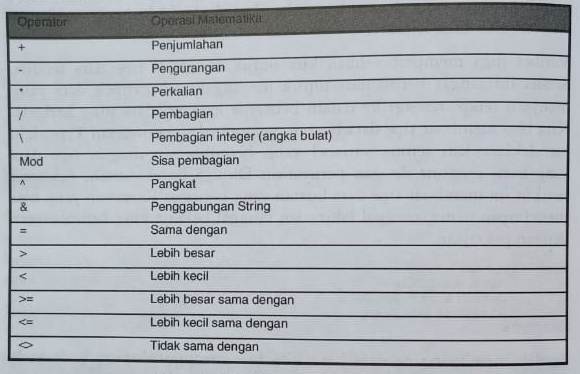 Gambar 5.12  Operator Visual BasicContoh dibawh ini adalah rumus yang dapat diterima oleh visual basicTotal = 5+10 * 2 / 4 ^2Operator matematika mana yang akan di jalakan lebih dahulu oleh visual basic ?  visual basic menangani dilema ini dengan menentukan urutan urutan operator untuk operasi matematikaTable berikut ini adalah urutan untuk operator  dari awal sampai akhir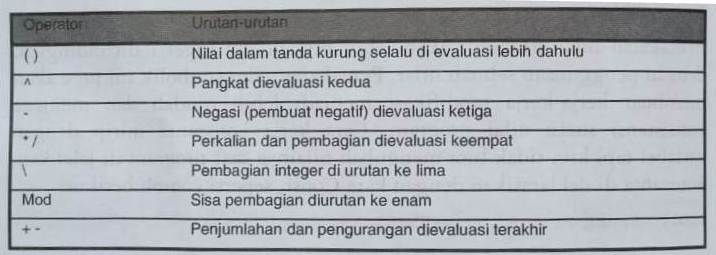 Gambar 5.13  Urutan OperatorPembuatan Aplikasi GIS Interface Dengan Visual BasicSecara garis Besar tahapan pembuatan aplikasi GIS Database Rehabilitasi dan Rekontruksi Pasca Bencana ini adalah sebagai berikut :Kumpulkan Data data tematik dalam format mapinfo.Data data tematik yang dikumpulkan yaitu terdiri atas layer :Data Utama  : - Data BangunanData Sekunder : ToponimiJalan NasionalJalan PropinsiAdministrasi KecamatanAdministrasi NagariSungaigaris pantaiLautLand useBuat File (*.Gst) dengan MapxData dalam format mapinfo di bundle dalam suatu file dan membentuk suatu file dalam bentuk Geoset File ( *.GST)Untuk membuat File GST ini dibuat dengan software MapX. Software Mapx ini merupakan software keluaran mapifo coorperation untuk membentuk Aplikasi tambahan bagi mapinfo.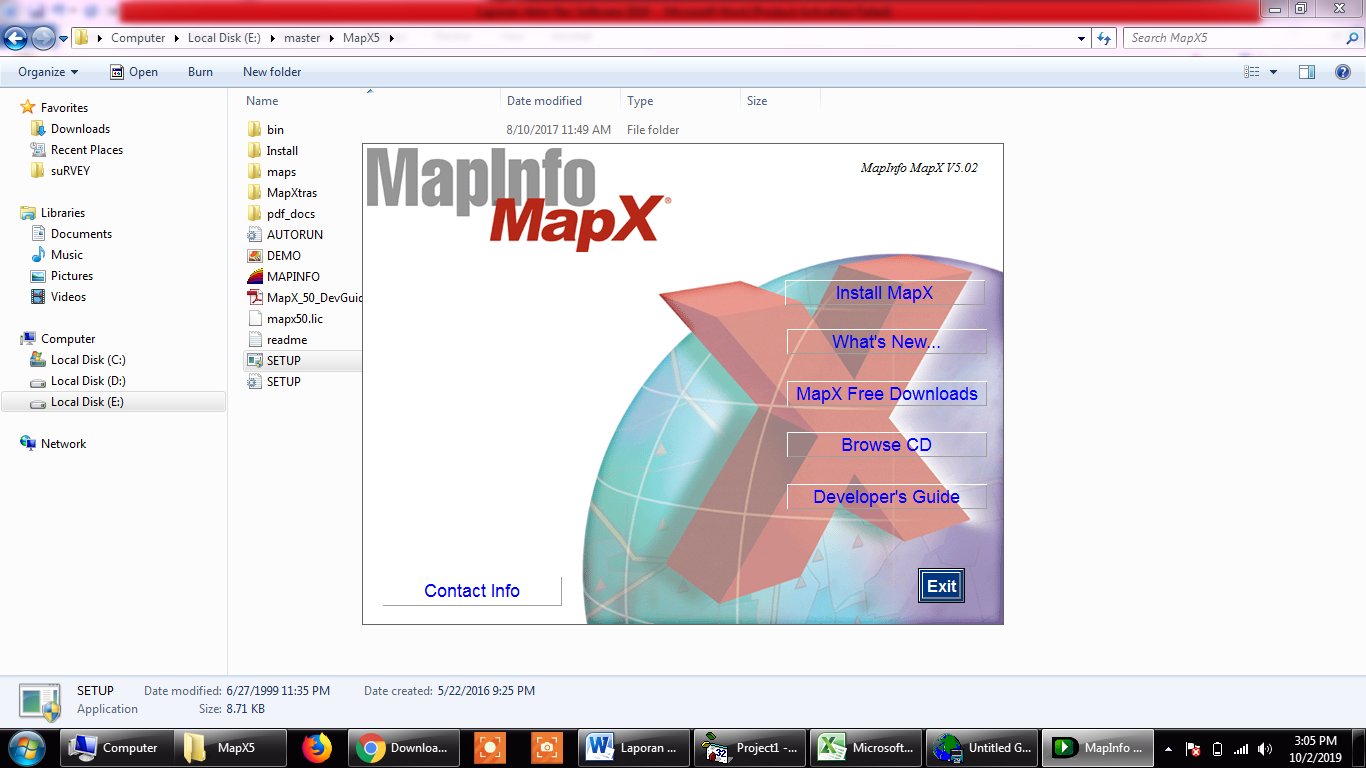 Gambar 5.14  Software MapXUntuk menjalankan aplikasi mapx, buka aplikasi geoset manager dalam folder mapinfo mapx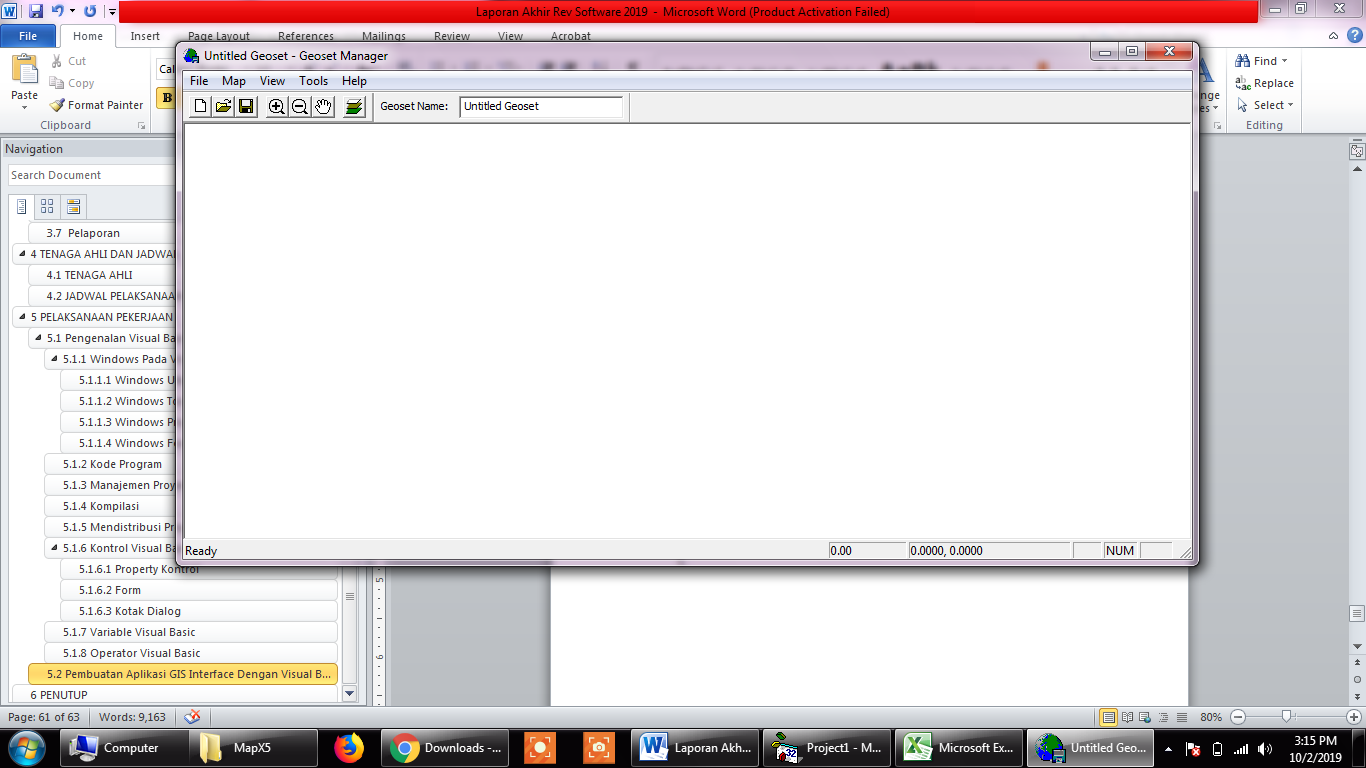 Gambar 5.15  Tampilan Awal Geoset Manager MapxSetelah itu masukan layer layer dalam bentuk map info kedalam geoset manager dengan klik tombol layer Kontrol dan kemudian Klik Add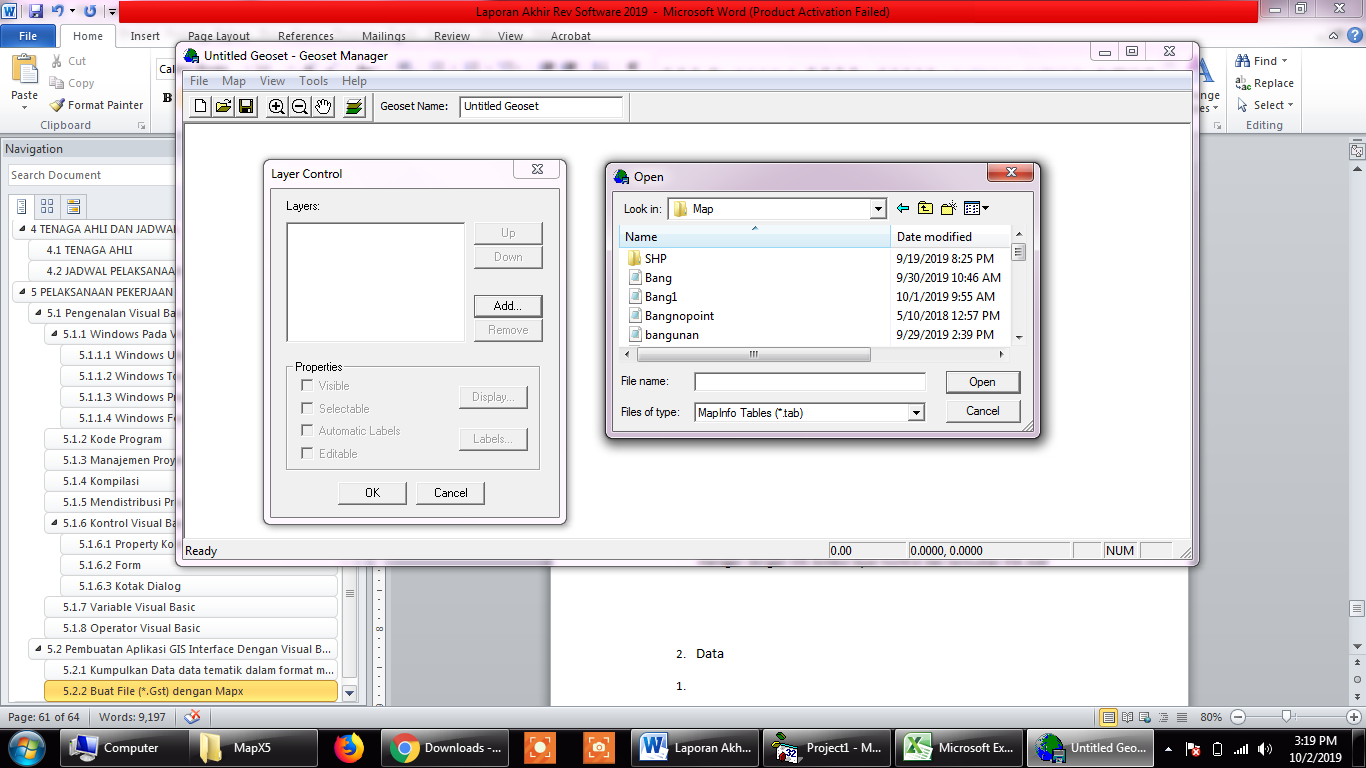 Gambar 5.16 Add Layer Mapinfo ke dalam bentu (*.gst)Setelah itu Simpan file dalam bentuk File *.gst misalkan file peta.gstBuat Aplikasi dengan Visual BasicDalam membuat aplikasi Visual basic tahap yang dilakukan adalah berikut :Buat Tampilanntar MukaTampilan Antarmuka terdiri atas beberapa baian  yaitu :Tampilan Utama Aplikasi 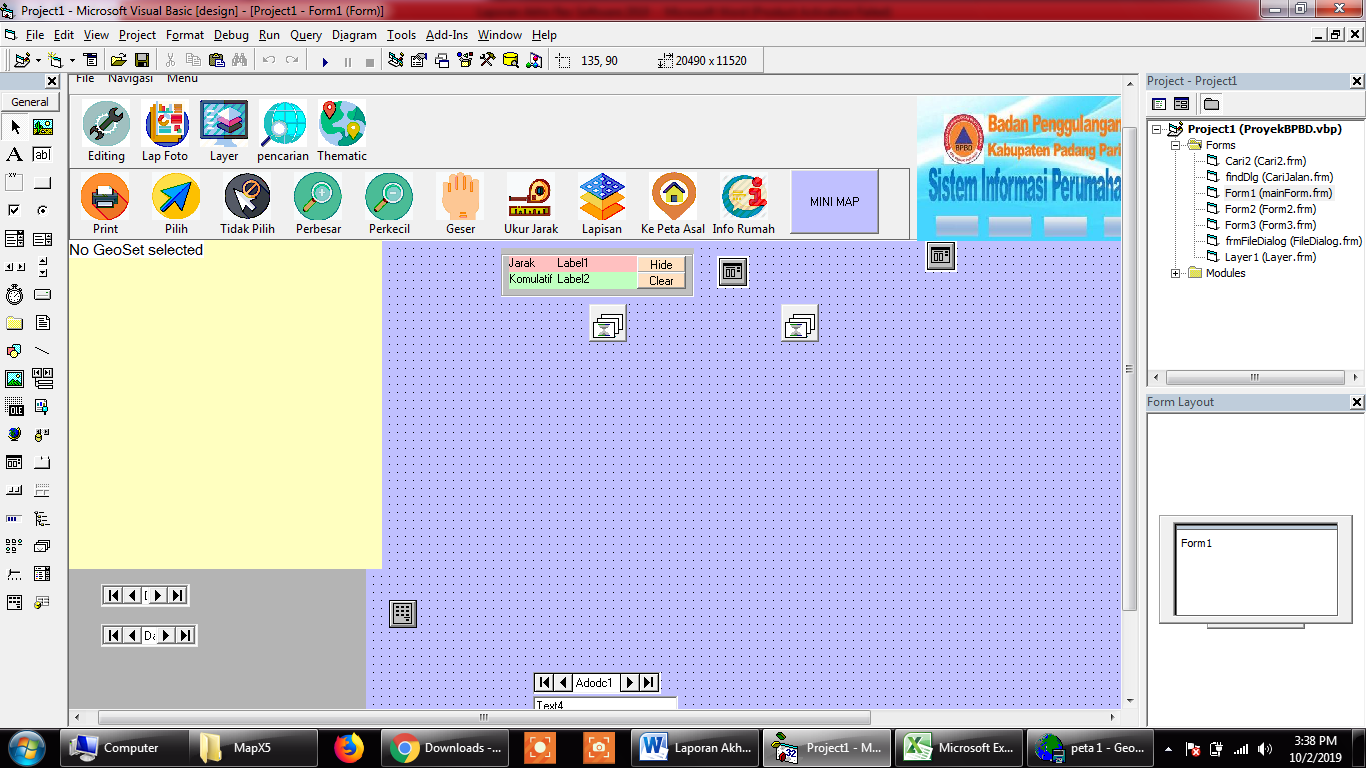 Gambar 5.17 tampilan Utama AplikasiUntuk tampilan atas ini terdiri atas 3 bagian yaitu1.Bagian menu EditorBagian menu Editor ada pada bagian atas sebelah kana dari program ini.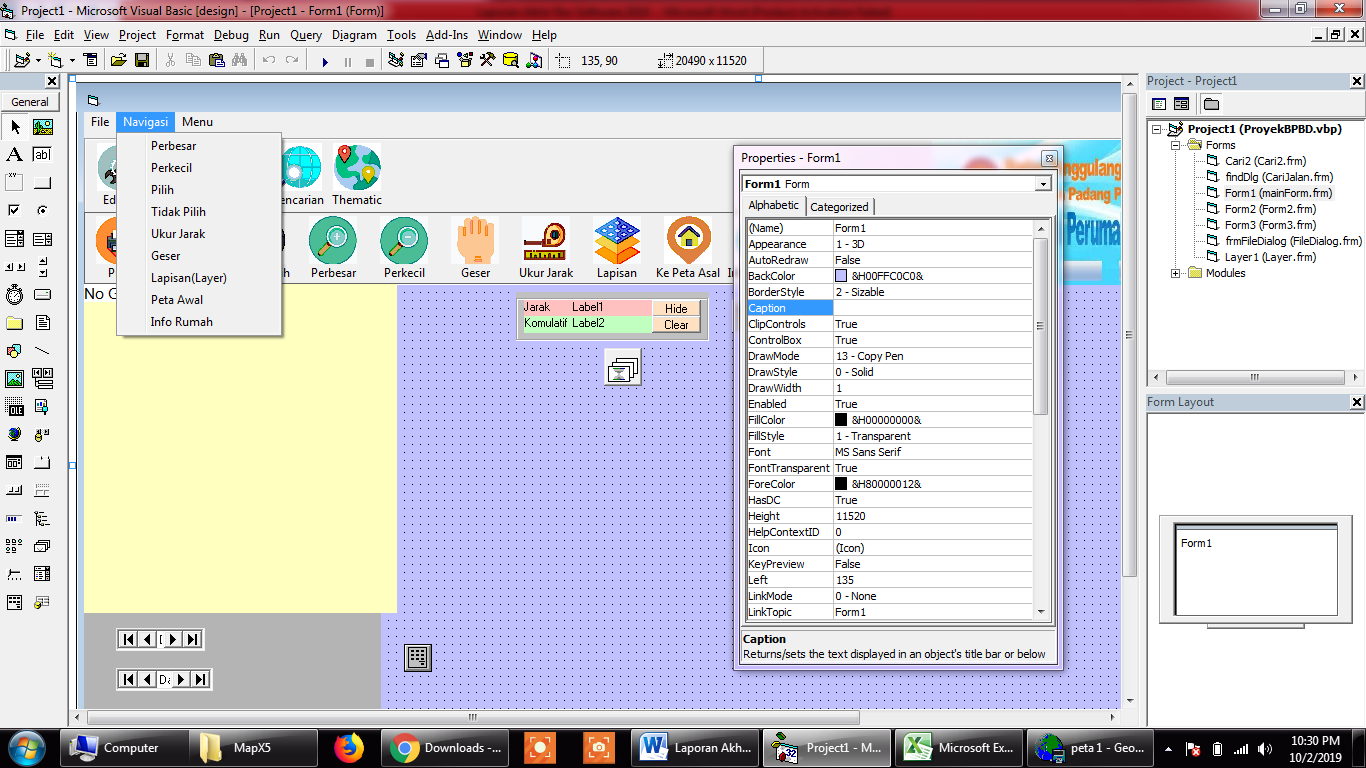 Gambar 5.18 Menu EditorMenu editor ini terdiri atas File, Navigasi dan Menu2. bagian ToolbarBagian toolbar ni teridri atas 17 button. Dimana masing masingnya mempunyai fungsi masing masing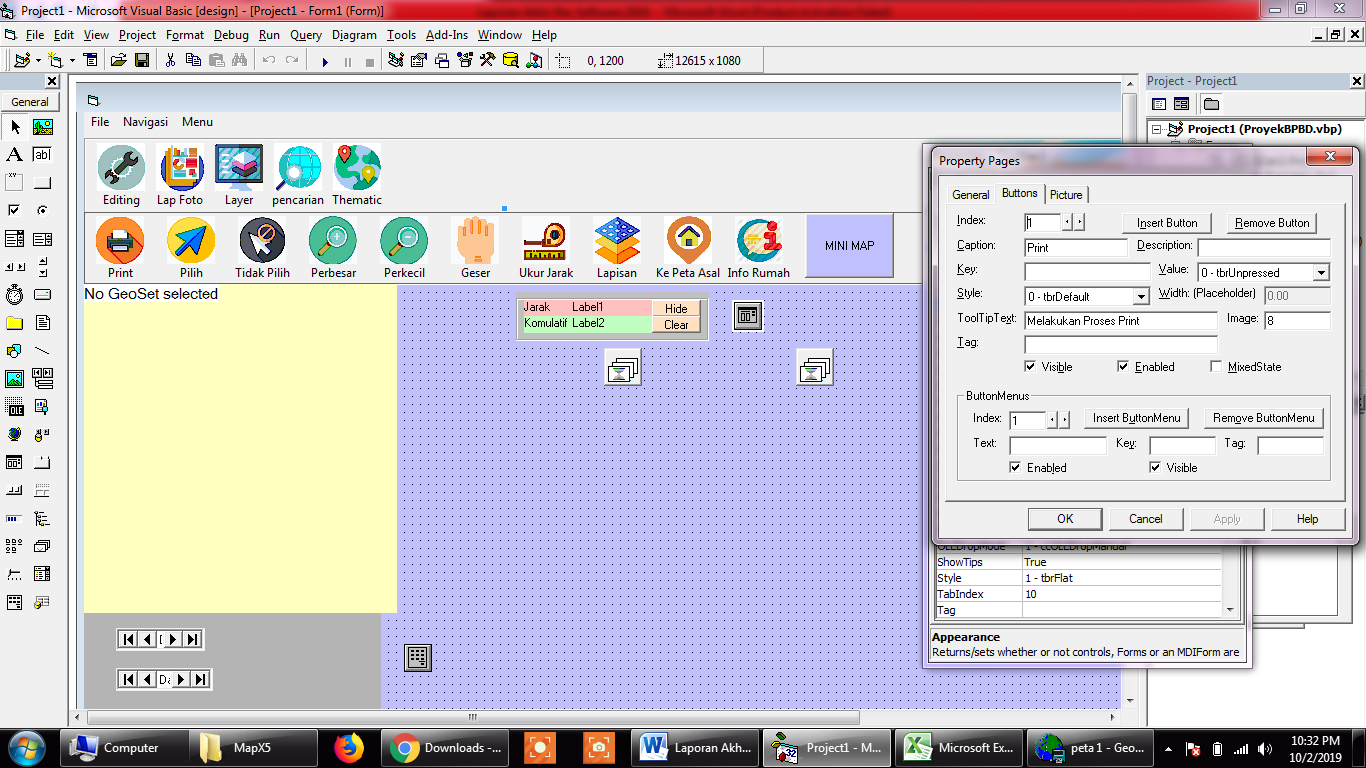 Gambar 5.19 Button Toolbar3. Bagian PetaBagian peta merupakan bagian untuk menampilkan peta dari file *.gst Inputing Listing Program pada Tampilan Antar MukaPada sub akan ditampilkan listing program untuk aplikasi database perumahan rehabilitasi dan rekontruksi bencana. Untuk listing program secara lengkap dapat dilihat pada lampiran dari laporan iniAplikasi ini pada file *.vbp terdiri atas 8 delapan form (*.frm)  dan 1 module yaitu dapat dilihat pada gambar dibawah ini. :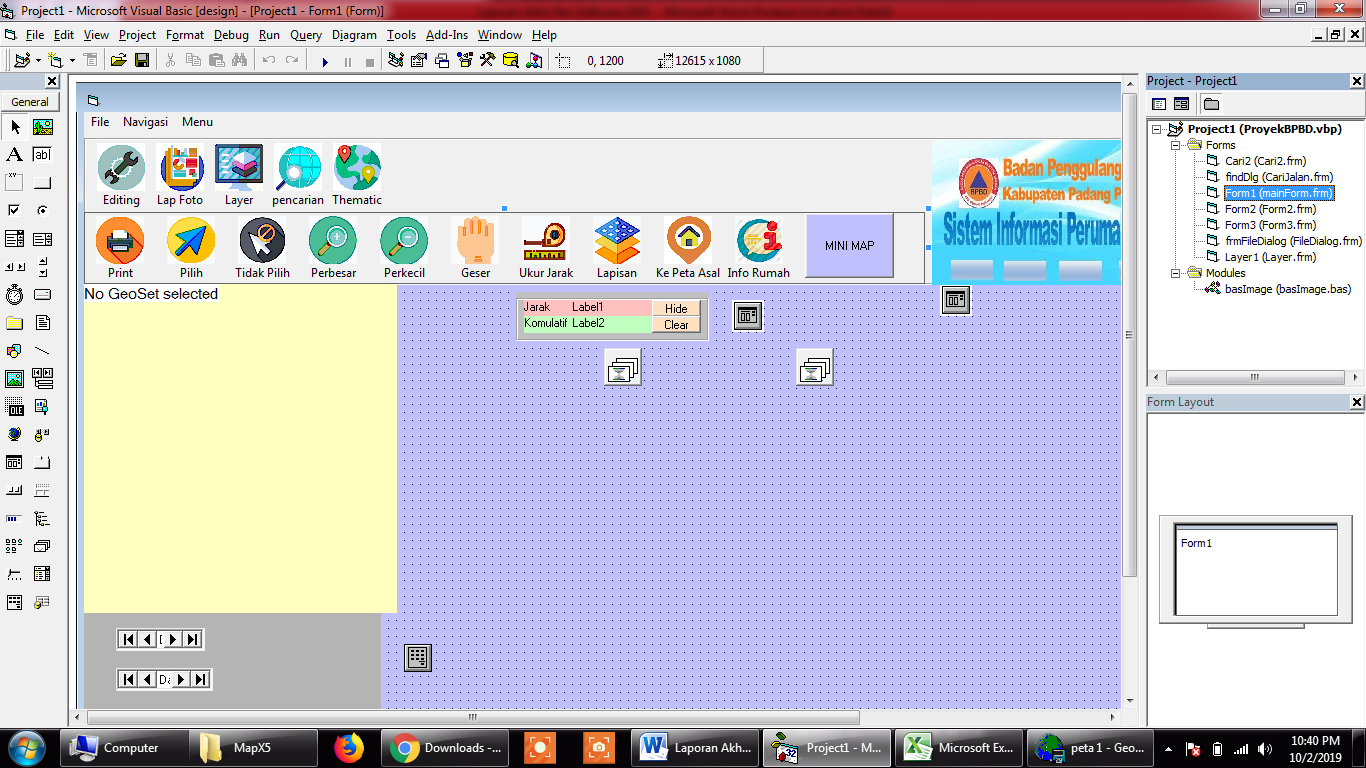 Gambar 5.20 Form ProjectListing Program untuk masing masing form adalah sebagai berikut :Form1 ( Mainform)Form1 adalah form utama dari aplikasi iniHal yang pertama dalam listing program form1 ini adalah deklarasi programConst USER_TOOL_RULER = 100Dim startX As DoubleDim startY As DoubleDim strDist As Double 'Variable to Store the DistanceDim strDistTotal As Double 'Variable to Store the Total DistanceSDim bDatasets As Boolean, rstravo As Recordset, rspelanggan As Recordset, bHandlerOff As BooleanDim dSalesTotal As Double, StateLayer As MapXLib.Layer, StateSel As MapXLib.SelectionDim lyr As MapXLib.LayerDim ds As MapXLib.DatasetDim thm As MapXLib.ThemeDim style As New MapXLib.styleSetelah di deklarasikan maka dilanjutkan dengan pengisian form Load  dan Aktivasi dari Form1 ( Mainform)  Ini.Private Sub Form_Activate()  If Not bDatasets Then    Set rstravo = Data1.Recordset    Set rspelanggan = Data2.RecordsetMap1.CreateCustomTool 1, miToolTypePoint, miCrossCursorMap1.CreateCustomTool 2, miToolTypePoint, miCrossCursorEnd IfEnd SubUntuk form loadnya listing adalah Private Sub Form_Load()'App.Path & "\reportk1.rpt"Map1.GeoSet = "C:\BPBD 19\peta.gst"Map2.GeoSet = "C:\BPBD 19\peta.gst"Map1.CreateCustomTool USER_TOOL_RULER, miToolTypeLine, miArrowCursorMap1.CurrentTool = USER_TOOL_RULERMap1.SelectionStyle.LineColor = miColorBlueMap1.Layers("bang").AutoLabel = TrueData1.DatabaseName = App.Path   Data1.DatabaseName = "C:\BPBD 19\dbase.mdb"   Data1.RecordSource = "bang"   Data1.Refresh    UsePolyRuler = GetSetting(App.Title, "Settings", "PolyRuler", False)    ExportFormat = GetSetting(App.Title, "Settings", "ExportFormat", miFormatBMP)    ExportFormatString = GetSetting(App.Title, "Settings", "ExportFormatString", "Windows Bitmap")    ExportFormatExt = GetSetting(App.Title, "Settings", "ExportFormatExt", "*.bmp")    ExportWidth = GetSetting(App.Title, "Settings", "ExportWidth", 0#)    ExportHeight = GetSetting(App.Title, "Settings", "ExportHeight", 0#)    RulerUnit = GetSetting(App.Title, "Settings", "RulerUnit", miUnitKilometer)    RulerUnitString = GetSetting(App.Title, "Settings", "RulerUnitString", "Kilometer")    Map1.MapUnit = RulerUnit    Map1.SelectionStyle.SymbolBitmapColor = miColorBlueEnd SubSetelah itu kita akan lihat listing program pada menu Editor. pada menu editor ini terdiri atas File , navigasi, dan Menu Listing pada menu Dibawah ini adalah untuk menu Editor NavigasiPrivate Sub pencarian_Click()findDlg.ShowEnd SubPrivate Sub perbesar_Click() Map1.CurrentTool = miZoomInToolEnd SubPrivate Sub Perkecil_Click() Map1.CurrentTool = miZoomOutToolEnd SubPrivate Sub Pilih_Click() Map1.CurrentTool = miSelectToolEnd SubPrivate Sub tidakpilih_Click()menuselectnotall_ClickEnd SubPrivate Sub Form_Unload(Cancel As Integer)EndEnd SubPrivate Sub Geser_Click() Map1.CurrentTool = miPanToolEnd SubPrivate Sub Laporan_Click()Dim RetValRetVal = Shell(App.Path & "\cetak foto.exe", 1)End SubPrivate Sub Layer_Click()  Map1.Layers.LayersDlg  Map1.RefreshEnd SubPrivate Sub LKontrol_Click()Layer1.ShowEnd SubPada form 1 (mainform) ini terdiri atas 2 buah toolbar yaitu seperti terlihat dibawah Gambar 5.21 toolbar1Listing program pada masing masing tool bar adalah sebagai berikut :Toolbar 1Private Sub Toolbar1_ButtonClick(ByVal Button As MSComctlLib.Button)Select Case Button.IndexCase 1Case 2Dim RetValRetVal = Shell(App.Path & "\cetak foto.exe", 1)Case 3Layer1.ShowCase 4findDlg.ShowCase 5Cari2.ShowEnd SelectEnd SubUntuk Toolbar2 seperti gambar dibawah ini, listig programnya dapat dilihat sebagai berikut :Gambar 5.22 toolbar2Private Sub Toolbar2_ButtonClick(ByVal Button As MSComctlLib.Button)Select Case Button.IndexCase 1  On Error GoTo MapErr    With dlgCommonDialog        .DialogTitle = "Print"        .CancelError = True        .ShowPrinter    End With    ' The Map1.PrintMap method requires coordinates of HIMETRIC, or 100ths of a    ' millimeter.  Change the PaperUnit to Millimeters and multiply by 100 to    ' get the correct values    Map1.PaperUnit = miPaperUnitMillimeter    Printer.CurrentX = 0    Printer.CurrentY = 0    Printer.Print " "    If ExportWidth = 0 Or ExportHeight = 0 Then        ' The user did not specify a print size        Map1.PrintMap Printer.hDC, 0, 0, Map1.MapPaperWidth * 100, Map1.MapPaperHeight * 100    Else        ' The user did specify a print size. These values are in inches.        ' 1 inch = 25.39545 mm = 2539.545 HIMETRIC        Map1.PrintMap Printer.hDC, 0, 0, ExportWidth * 2539.545, ExportHeight * 2539.545    End If    Printer.NewPage    Printer.EndDoc    Exit SubMapErr:    If Err <> 32755 Then ' 32755 : Cancel was selected        MsgBox "could not print, please setting your printer. Error #" & Str(Err) & ": " & Error    End IfCase 2 Map1.CurrentTool = miSelectToolCase 3menuselectnotall_ClickCase 4 Map1.CurrentTool = miZoomInToolCase 5 Map1.CurrentTool = miZoomOutToolCase 6 'Map1.PanAnimationLayer = True Map1.CurrentTool = miPanTool Case 7 Frame9.Visible = True Map1.CreateCustomTool USER_TOOL_RULER, miToolTypeLine, miArrowCursor Map1.CurrentTool = USER_TOOL_RULER Case 8  Map1.Layers.LayersDlg  Map1.Refresh Case 9 Map1.Bounds = Map1.Layers("kecamatan").BoundsCase 10Dim jln_kablayer As LayerDim jln_kabdata As Dataset'Set jln_kablayer = Map1.Layers("jlnkab")'Set jln_kabdata = Map1.DataSets.Add(miDataSetLayer, jln_kablayer)'Set jln_kablayer.LabelProperties.Dataset = jln_kabdata'Set jln_kablayer.LabelProperties.DataField = jln_kabdata.Fields.Item("nomor")'jln_kablayer.AutoLabel = False  Set StateLayer = Map1.Layers("bang")  Set StateSel = StateLayer.Selection  Map1.CurrentTool = 1End SelectEnd SubForm cari (cari.frm)Tampilan interface Untuk form cari dapat dilihat pada gambar dibawah iniPada form ini kita bisa melakukan query berdasarkan kecamatan, berdasarkan nagari, berdasarkan Nama yang dapat dilihat pada table 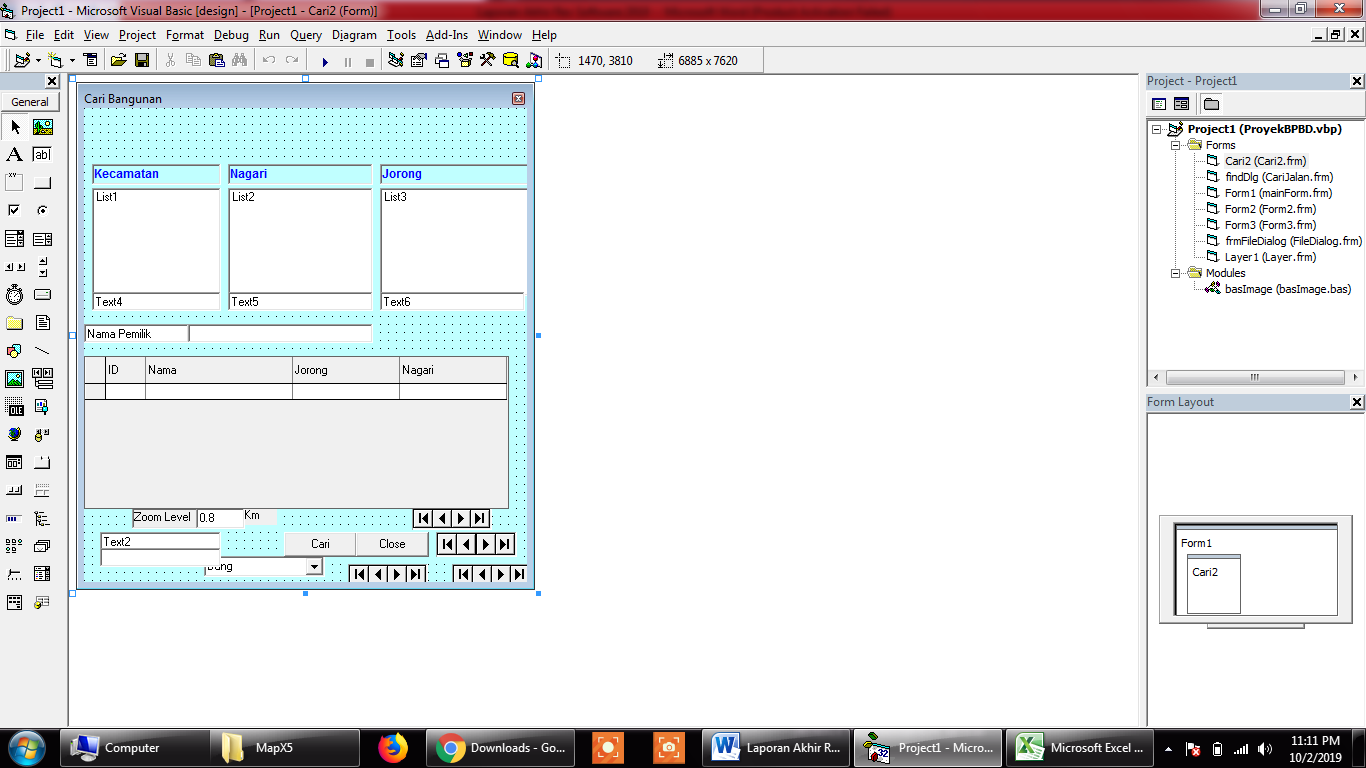 Gambar 5.23 Form CariListing program untuk form cari adalah sebgai berikut :Option Explicit'Global variable to hold map object from main dialogPublic curMap As ObjectPrivate Sub closeButton_Click()    'Hide the form    menuselectnotall_Click    HideEnd SubPrivate Sub Combo1_Click()'Text3.Text = ""Dim cari As Stringcari = "nama_pemilik= '" & Combo1.Text & "'"Adodc1.Refresh'On Error Resume NextWith Adodc1.Recordset.Find cari    findItemTextBox.Text = .Fields("no_id")    Text2.Text = .Fields("Nama_Pemilik") End WithEnd SubPrivate Sub DataGrid1_Click()findItemTextBox.Text = DataGrid1.Columns(0).TextText2.Text = DataGrid1.Columns(1).TextEnd SubPrivate Sub findButton_Click()    Dim findLayer As MapXLib.Layer    Dim ds As MapXLib.Dataset    Dim foundObj As MapXLib.FindFeature   menuselectnotall_Click    'Set find layer    Set findLayer = curMap.Layers(findLayerCombo.Text)        'Set find dataset if there are datasets and if one was chosen         'make sure find dataset and field are reset to nothing        Set findLayer.Find.FindDataset = Nothing        Set findLayer.Find.FindField = Nothing       Set foundObj = findLayer.Find.Search(findItemTextBox.Text, "")    'if find search code ends in 1 zoom to location of found object    If foundObj.FindRC Mod 10 = 1 Then        curMap.ZoomTo Val(zoomLevelTextBox.Text), foundObj.CenterX, foundObj.CenterY        findLayer.Selection.Add foundObj        Form1.Map1.Layers("bang").Selection.Add foundObj    Else        MsgBox "Data Tidak Ketemu"    End If        Set findLayer = Nothing    Set ds = Nothing    Set foundObj = NothingEnd SubPrivate Sub Form_Load()Adodc3.ConnectionString = "Provider=Microsoft.Jet.OLEDB.4.0;Data Source= " & App.Path & "\dbase.mdb"Adodc3.RecordSource = "select distinct kecamatan from bang "Adodc3.Refresh'On Error Resume NextWith Adodc3.Recordset    .MoveFirst        Do While Not .EOF         List1.AddItem .Fields("kecamatan")    .MoveNext     LoopEnd With        Set curMap = Form1.Map1End SubPublic Sub resetControls()    Dim lyr As MapXLib.Layer    findLayerCombo.Clear    For Each lyr In curMap.Layers        findLayerCombo.AddItem lyr.Name    Next    findLayerCombo.ListIndex = 0    Set lyr = Nothing  End SubPrivate Sub Form_Unload(Cancel As Integer)    Set curMap = NothingEnd SubPrivate Sub menuselectnotall_Click()Dim lyrs As MapXLib.LayerFor Each lyrs In Form1.Map1.Layers    lyrs.Selection.ClearSelectionNextSet lyrs = NothingEnd SubPrivate Sub List1_Click()List3.ClearText4.Text = List1.TextEnd SubPrivate Sub List2_Click()Text5.Text = List2.TextEnd SubPrivate Sub List3_Click()Text6.Text = List3.TextEnd SubPrivate Sub Text3_Change()Adodc4.ConnectionString = "PROVIDER=Microsoft.ACE.OLEDB.12.0;DATA SOURCE=" & App.Path & "\dbase.MDB"Adodc4.RecordSource = "select * from bang WHERE nama_pemilik LIKE '%" & Text3 & "%' and jorong like '%" & Text6 & "%'"Adodc4.RefreshSet DataGrid1.DataSource = Adodc4DataGrid1.Refresh'Adodc5.RecordSource = "select * from rcsdata " & " Where id_ruas like '" & List1.Text & "' and km_awal like '" & List2.Text & "'"End SubPrivate Sub Text4_Change()  Adodc1.ConnectionString = "Provider=Microsoft.Jet.OLEDB.4.0;Data Source= " & App.Path & "\dbase.mdb"  Adodc1.RecordSource = "Select distinct Nagari from bang Where kecamatan like '" & Text4.Text & "'"  Adodc1.RefreshList2.Clear'On Error Resume NextWith Adodc1.Recordset     .MoveFirst     Do While Not .EOF        List2.AddItem .Fields("Nagari")       .MoveNext     Loop     Adodc1.Recordset.CloseEnd WithEnd SubPrivate Sub Text5_Change() Adodc2.ConnectionString = "Provider=Microsoft.Jet.OLEDB.4.0;Data Source= " & App.Path & "\dbase.mdb" Adodc2.RecordSource = "Select distinct jorong from bang Where nagari like '" & Text5.Text & "'" Adodc2.RefreshList3.Clear'On Error Resume NextWith Adodc2.Recordset     .MoveFirst     Do While Not .EOF        List3.AddItem .Fields("jorong")       .MoveNext     Loop     Adodc2.Recordset.CloseEnd WithEnd SubPrivate Sub Text6_Change()Adodc4.ConnectionString = "PROVIDER=Microsoft.ACE.OLEDB.12.0;DATA SOURCE=" & App.Path & "\dbase.MDB"Adodc4.RecordSource = "select * from bang WHERE jorong LIKE '%" & Text6 & "%'"Adodc4.RefreshSet DataGrid1.DataSource = Adodc4DataGrid1.RefreshEnd SubForm InformasiForm ini akan muncul dar form mainform ( form Utama), dimana dengan melakukan klik pada peta bangunan maka akan menampilakn informasi masing masing  dari bangunan tersebut. Form ini juga dilengkapi dengan foto maing masing bangunanListing untuk Form informasi ini adalahPrivate Sub Command1_Click()Image2.Visible = FalseImage3.Visible = FalseImage4.Visible = TrueEnd SubPrivate Sub Command2_Click()Image2.Visible = FalseImage3.Visible = TrueImage4.Visible = FalseEnd SubPrivate Sub Command3_Click()Image2.Visible = TrueImage3.Visible = FalseImage4.Visible = FalseEnd SubPrivate Sub Text10_Change()On Error Resume NextImage2.Picture = LoadPicture(Text10.Text)End SubPrivate Sub Text15_Change()On Error Resume NextImage3.Picture = LoadPicture(Text15.Text)End SubPrivate Sub Text16_Change()On Error Resume NextImage4.Picture = LoadPicture(Text16.Text)End SubUntuk lebih lengkap listing program dari aplikasi ini dapat lihat pada lampiran dari laporan iniRunning Program dan kompilasi programUntuk running program dan kompilasi dilakukan lansung didalam software visual basic, sehingga error error yang muncul akan kelihatan. Untuk proses running bisa dilakukan dengan cara menekan tombol f5 atau dengan klik run di bagian atas dari menu visual basic ini.Untuk proses kompilasi dilakukan dengan klik file . make bpbd.exeDan akan terbentuk file BPBD .exe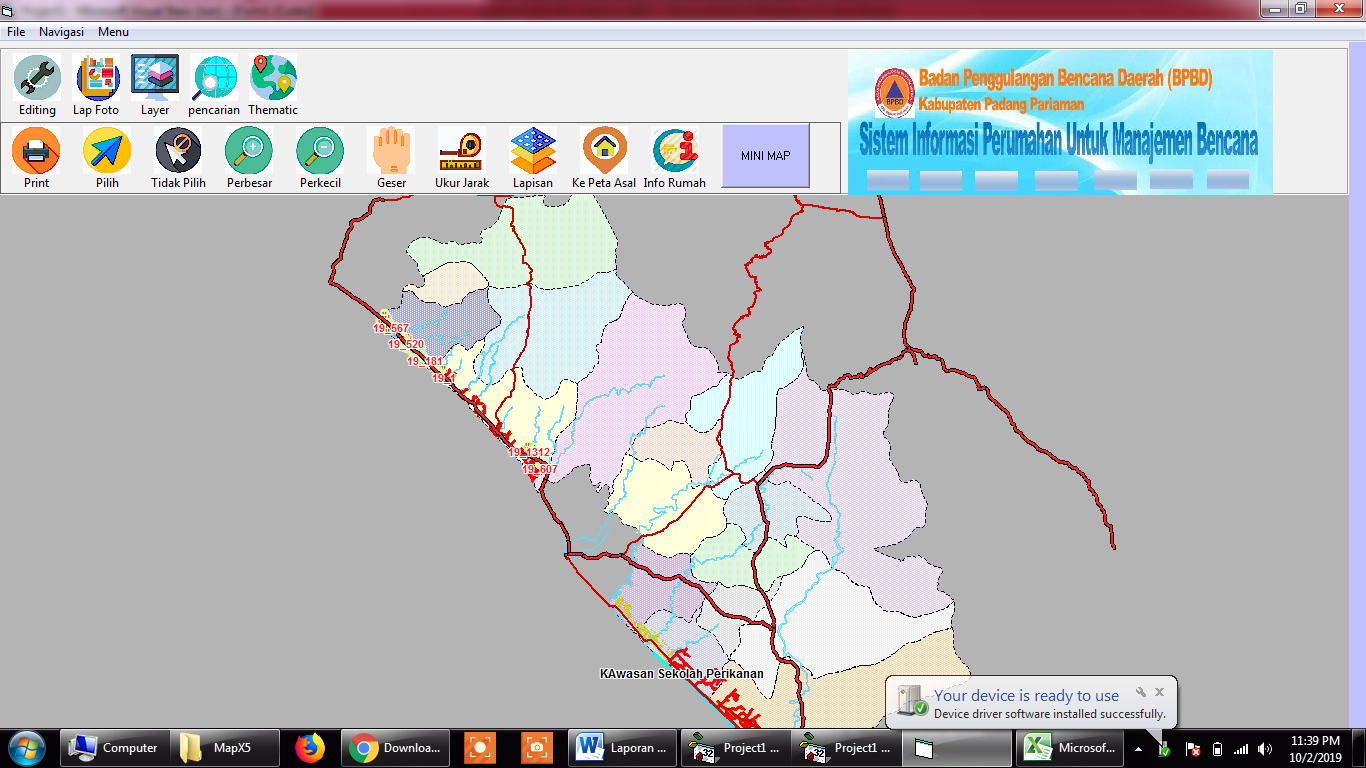 Gambar 5.24 Tampilan awal aplikasiDistribusi  AplikasiUntuk proses distribusi, aplikasi ini memakai program smart Instal Maker.Distribusi ini bertujuan untuk membuat suatu file instaler.Dengan program ini maka segala file file yang mendukung program database perumahan  ini akan dimasukan kedalam satu file instaler.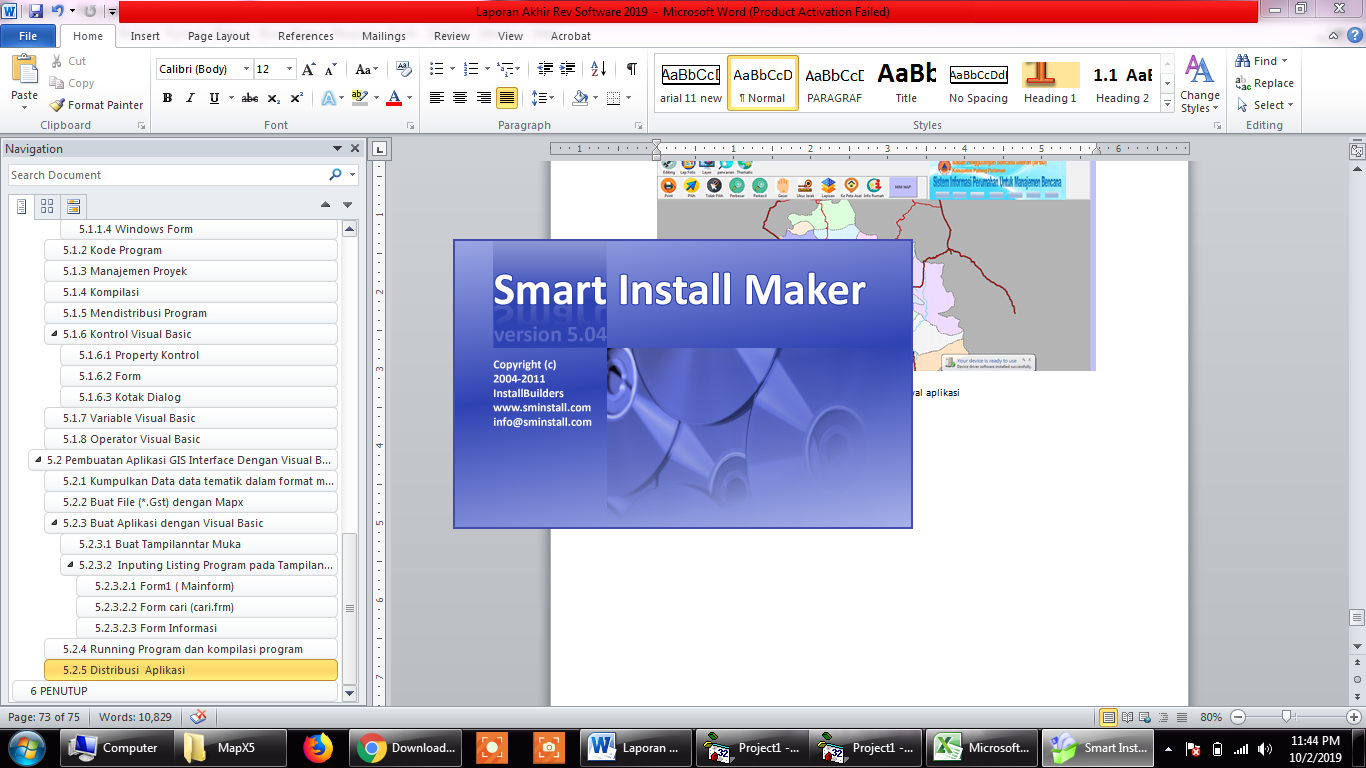 Gambar 5.25 Tampilan Awal Smart install makerFile file pendukung dalam aplikasi berupa file *.ocx, file *.dll,  file file mapx akan dimasukan kedalam satu bundle file. Setelah itu terbentuk suatu file *.exe (executable) file.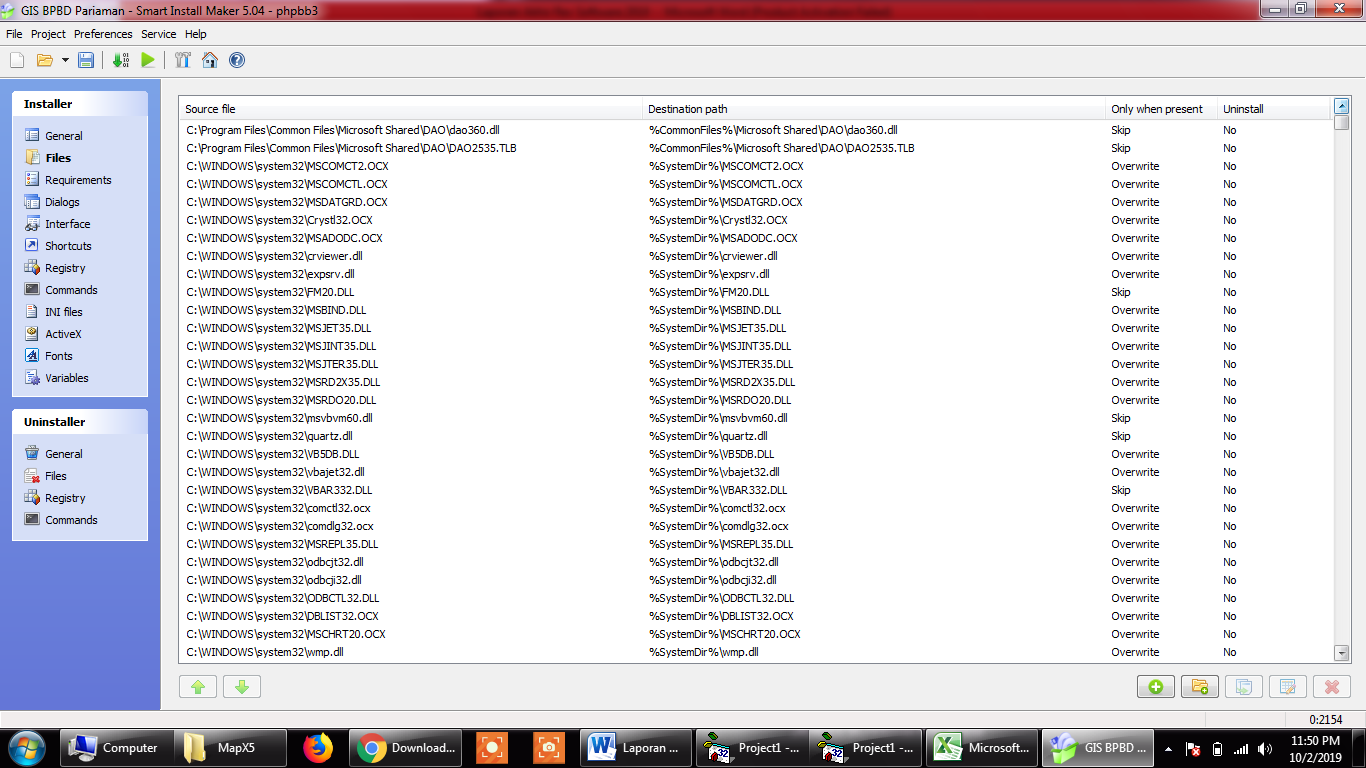 Gambar 5.26 File File *.ocx, *.dll yang diakan dibundleSetelah dibundle , dan diseting registri-registri  dari aplikasi ini maka dilanjutkan dengan proses kompilasi dari instaler ini.Setelah selesai proses Kompilasi, amak tebentuk suatu file GISBPBD.exe. Dan file ini siap didistrubusikan.